АДМИНИСТРАЦИЯ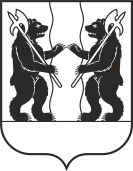 ЯРОСЛАВСКОГО МУНИЦИПАЛЬНОГО РАЙОНАПОСТАНОВЛЕНИЕ11.10.2019                                                                                                                       № 1864Об утверждении муниципальной программы «Развитие дорожногохозяйства в Ярославскоммуниципальном районе» на 2020-2022 годыВ соответствии с Федеральным законом от  06 октября 2003 года № 131-ФЗ             «Об общих принципах организации местного самоуправления в Российской  Федерации», постановлением Администрации Ярославского муниципального района от 16.09.2015 № 3078 «Об утверждении порядка разработки, реализации              и оценки эффективности муниципальных программ Ярославского муниципального района», Администрация района п о с т а н о в л я е т :1. 	Утвердить прилагаемую муниципальную программу  «Развитие дорожного хозяйства в Ярославском муниципальном районе» на 2020-2022 годы. 2. 	Управлению финансов и социально-экономического развития Администрации ЯМР  осуществлять финансирование  данной  программы в пределах средств, предусмотренных в бюджете района на очередной финансовый год.3.     Опубликовать постановление в газете «Ярославский агрокурьер».4.     Контроль за исполнением постановления возлагаю на себя. 5.     Постановление вступает в силу со дня опубликования. ВРИО Главы Администрации ЯМР    					     	                              									УТВЕРЖДЕНА 									постановлением									Администрации ЯМР                                                                                           от 11.10.2019 № 1864 МУНИЦИПАЛЬНАЯ ПРОГРАММА«Развитие дорожного хозяйствав Ярославском муниципальном районе»на 2020-2022 годы1.ПАСПОРТ муниципальной программы  2. Общая характеристика сферы реализации муниципальной программыОбщая протяжённость автомобильных дорог местного значения Ярославского муниципального района, по состоянию на  01.01.2019 составляет  380,4 км, в том числе по типам покрытий:- с твердым покрытием – 120,9 км (31,8%);- грунтовые – 259,5 км (68,2%).Протяжённость автомобильных дорог местного значения по техническим категориям:-  IV-в категория -   37,03 км (9,73%)-  V-в категория -   343,37км (90,26%)В настоящее время 82,5 процентов (314,1 км) автомобильных дорог местного значения не соответствуют нормативным требованиям                            к транспортно-эксплуатационному состоянию. При этом парк автомобилей пользующийся местными дорогами растёт ежегодно. Несущая способность автомобильных дорог, построенных по нормативам 70 - 80-х годов прошлого века,  не соответствует современным нагрузкам, в результате чего покрытие автодорог интенсивно разрушается. В настоящее время в реестре муниципального имущества ЯМР значиться 1 мостовое сооружение, которое отремонтировано в 2016 году и находится в удовлетворительном состоянии.Таким образом, существует тенденция к увеличению доли автомобильных дорог местного значения, нуждающихся в ремонт. Для приведения в нормативное транспортно-эксплуатационное состояние всех 380,4 км автомобильных дорог местного значения ремонт должен производиться ежегодно на 75 км автомобильных дорог. В условиях роста цен на дорожные работы и ограниченного финансирования, эти требования не выполняются, и с каждым годом увеличивается протяженность автомобильных дорог местного значения, требующих ремонта. В результате разрушение автомобильных дорог идет прогрессирующими темпами, и стоимость их ремонта становится сопоставимой со стоимостью строительства новых дорог.Для стабильного развития экономики района в производственной логистической цепочке необходимы грузовые перевозки. Такие перевозки осуществляются грузовым транспортом большого тоннажа и предъявляют повышенные требования к автомобильным дорогам (качеству покрытия, категорийности и пр.). В настоящее время часть сети автомобильных дорог местного значения не соответствует требованиям, предъявляемым                    к указанным перевозкам.Для обеспечения транспортных связей в межпоселенческом сообщении, удовлетворения потребностей населения и хозяйственного комплекса района                в автомобильных перевозках с наименьшими затратами и повышения потребительских свойств автомобильных дорог необходимо осуществление ряда мероприятий по улучшению качества дорожной сети:- развитие производственных баз в дорожных организациях (асфальтобетонные заводы, карьеры для добычи дорожно-строительных материалов, сертифицированные по стандартам качества лаборатории), позволяющих качественно выполнять ремонт автомобильных дорог;- своевременное обеспечение проектно-изыскательских работ и ремонтных дорожных работ;- обеспечение подъездов с твёрдым покрытием к сельским населённым пунктам, позволяющее сократить затраты на перевозки по грунтовым автомобильным дорогам, которые в 3,3 раза выше, чем по автомобильным дорогам с твёрдым покрытием.3. Приоритеты государственной политики в сфере реализации муниципальной программы и ожидаемые конечные результатыРеализация программных мероприятий осуществляется на основании               и в развитие нормативно-правовых актов, принятых на уровне региона                      и федерации. -Бюджетный кодекс Российской Федерации.-Транспортная стратегия Российской Федерации на период до 2030 года(утв. распоряжением Правительства РФ от 22 ноября 2008 г. N 1734-р).-Областная целевая программа «Развитие сети автомобильных дорог Ярославской области» на 2016-2022 годы, утверждена постановлением Правительства Ярославской области от 25.06.2015 № 695-п. -Государственная программа Ярославской области «Развитие дорожного хозяйства и транспорта в Ярославской области» на 2014-2025 годы, утверждена постановлением Правительства Ярославской области от 28.05.2014 № 496-п.-Ведомственная целевая программа "Сохранность региональных автомобильных дорог Ярославской области" на 2019 год и плановый период 2020 и 2021 годов", утверждена приказом департамента дорожного хозяйства Ярославской области от 18 марта 2019 г. N 1.- Стратегия социально-экономического развития Ярославского муниципального района до 2025 года (утв. постановлением Администрации Ярославского муниципального района от 29.12.2016 № 1629).Доля протяженности автомобильных дорог общего пользования местного значения, не отвечающих нормативным требованиям, в общей протяженности автомобильных дорог общего пользования местного значения  составит:2020 год – 78,7%, 2021 год – 76,1%, 2022 год – 73,3%.4. Цель и целевые показатели муниципальной программыЦелью Программы является приведение в нормативное состояние автомобильных дорог общего пользования  местного значения, имеющих полный и (или) сверхнормативный износ. Целевые показатели5. Ресурсное обеспечение муниципальной программы6. Основные сведения о подпрограммах,входящих в муниципальную программуНаименование муниципальной программы«Развитие дорожного хозяйства в Ярославском муниципальном районе»  на 2020-2022 годы «Развитие дорожного хозяйства в Ярославском муниципальном районе»  на 2020-2022 годы Ответственный исполнитель муниципальной программыМуниципальное казенное учреждение «Многофункциональный центр развития» Ярославского муниципального районаМуниципальное казенное учреждение «Многофункциональный центр развития» Ярославского муниципального районаКуратор муниципальной программыПервый заместитель Главы Администрации ЯМР Первый заместитель Главы Администрации ЯМР Сроки реализации муниципальной программы2020 – 2022 годы2020 – 2022 годыЦель муниципальной программыПриведение в нормативное состояние автомобильных дорог общего пользования  местного значения, имеющих полный и (или) сверхнормативный износПриведение в нормативное состояние автомобильных дорог общего пользования  местного значения, имеющих полный и (или) сверхнормативный износОбъёмы и источники финансирования муниципальной  программы Перечень целевых программ и основных мероприятий, входящих в состав муниципальной программыМЦП "Сохранность муниципальных автомобильных дорог Ярославского муниципального района» на 2020-2022 годыМКУ «МФЦР» ЯМРНаименование показателяЕдиницаизмеренияЗначение показателя Значение показателя Значение показателя Значение показателя Наименование показателяЕдиницаизмерениябазовое на 01.01.2020На 01.01.2021На 01.01.2022На 01.01.2023Наименование показателяЕдиницаизмерениябазовое на 01.01.2020плановоеплановоеплановое123456МП «Развитие дорожного хозяйства в Ярославском муниципальном районе»  на 2020-2022 годыМП «Развитие дорожного хозяйства в Ярославском муниципальном районе»  на 2020-2022 годыМП «Развитие дорожного хозяйства в Ярославском муниципальном районе»  на 2020-2022 годыМП «Развитие дорожного хозяйства в Ярославском муниципальном районе»  на 2020-2022 годыМП «Развитие дорожного хозяйства в Ярославском муниципальном районе»  на 2020-2022 годыМП «Развитие дорожного хозяйства в Ярославском муниципальном районе»  на 2020-2022 годыРемонт автомобильных дорог местного значениякм/год9,8711,210,010,5Доля протяженностиавтомобильных дорог общего пользования местного значения, соответствующих нормативным требованиям к транспортно-эксплуатационным показателя%18,421,323,9  26,7Источник финансированияВсегоОценка расходов (тыс. руб.) в том числе по годам реализацииОценка расходов (тыс. руб.) в том числе по годам реализацииОценка расходов (тыс. руб.) в том числе по годам реализацииИсточник финансированияВсего2020 год2021 год2022 год12345МП «Развитие дорожного хозяйства в Ярославском муниципальном районе»  на 2020-2022 годыМП «Развитие дорожного хозяйства в Ярославском муниципальном районе»  на 2020-2022 годыМП «Развитие дорожного хозяйства в Ярославском муниципальном районе»  на 2020-2022 годыМП «Развитие дорожного хозяйства в Ярославском муниципальном районе»  на 2020-2022 годыМП «Развитие дорожного хозяйства в Ярославском муниципальном районе»  на 2020-2022 годыНаименование МЦП «Сохранность муниципальных автомобильных дорог Ярославского муниципального района»  на 2020-2022 годы67 726,0037 424,0015 151,0015 151,00- районный бюджет42 726,0012 424,0015 151,0015 151,00- бюджет поселений- областной бюджет25 000,0025 000,00- федеральный бюджет- внебюджетные источникиИтого по муниципальной программе67 726,0037 424,0015 151,0015 151,00- районный бюджет42 726,0012 424,0015 151,0015 151,00- бюджет поселений- областной бюджет25 000,0025 000,00- федеральный бюджет- внебюджетные источникиНаименование подпрограммыМЦП «Сохранность муниципальных автомобильных дорог Ярославского муниципального района» на 2020-2022 годыСрок реализации 2020 – 2022 годыОтветственный исполнитель МКУ «Многофункциональный центр развития ЯМР»Цель Приведение в нормативное состояние автомобильных дорог общего пользования  местного значения, имеющих полный и (или) сверхнормативный износЗадачи -приведение в нормативное состояние автомобильных дорог местного значения, несоответствующих нормативным требованиямЦелевые показатели-ремонт автомобильных дорог местного значенияНормативный правовой акт, утвердивший подпрограммупостановление Администрации ЯМР   Электронный адрес размещения  подпрограммы в информационно- телекоммуникационной  сети «Интернет»http://yamo.adm.yar.ru/ekon/ekon3.php